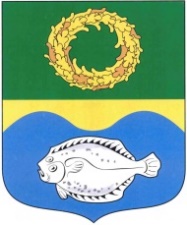 ОКРУЖНОЙ СОВЕТ ДЕПУТАТОВМУНИЦИПАЛЬНОГО ОБРАЗОВАНИЯ«ЗЕЛЕНОГРАДСКИЙ ГОРОДСКОЙ ОКРУГ» КАЛИНИНГРАДСКОЙ ОБЛАСТИ(второго созыва)РЕШЕНИЕ от 25 февраля 2021 года                                                                   № 63 Зеленоградск                                  Об определении стоимости услуг, предоставляемых согласно гарантированному перечню услуг по погребению, и услуг, предоставляемых в целях обеспечения гарантии погребения умерших (погибших), не имеющих супруга, близких родственников, иных родственников либо законного представителя умершего, в Зеленоградском городском округеВ соответствии с Федеральным законом от 12 января 1996 года № 8-ФЗ «О погребении и похоронном деле», постановлением Правительства Российской Федерации от 28 января 2021 года № 73 «Об утверждении коэффициента индексации выплат, пособий и компенсаций в 2021 году», приказом Службы по государственному регулированию цен и тарифов Калининградской области от 04 февраля 2021 года № 07-01н/21                              «О согласовании стоимости услуг, предоставляемых согласно гарантированному перечню услуг по погребению» окружной Совет депутатов Зеленоградского городского округаРЕШИЛ:Определить стоимость услуг, предоставляемых согласно гарантированному перечню услуг по погребению, и услуг, предоставляемых в целях обеспечения гарантии погребения умерших (погибших), не имеющих супруга, близких родственников, иных родственников либо законного представителя умершего, в Зеленоградском городском округе согласно приложению.Признать утратившими силу пункты 1 и 2 решения окружного Совета депутатов Зеленоградского городского округа от 07 февраля 2020 года      № 377 «Об определении стоимости услуг, предоставляемых согласно гарантированному перечню услуг по погребению, и услуг, предоставляемых в целях обеспечения гарантии погребения умерших (погибших), не имеющих супруга, близких родственников либо законного представителя умершего».Опубликовать решение в газете «Волна» и разместить на официальном сайте органов местного самоуправления Зеленоградского городского округа.Решение вступает в силу со дня официального опубликования и распространяется на правоотношения, возникшие с 01 февраля 2021 года.Глава Зеленоградского городского округа 				         С.В. КулаковПриложение к решению окружного Совета депутатовЗеленоградского городского округаот 25 февраля 2021 года № 63СТОИМОСТЬуслуг, предоставляемых согласно гарантированному перечню услугпо погребению, и услуг, предоставляемых в целях обеспечения гарантии погребения умерших (погибших), не имеющих супруга,близких родственников, иных родственниковлибо законного представителя умершего№п/пНаименование вида услугиСтоимость услуг, руб.1Услуги, предоставляемые согласно гарантированному перечню услуг по погребению, в том числе:6424,981оформление документов, необходимых для погребения205,111предоставление и доставка гроба и других предметов, необходимых для погребения2714,791перевозка тела (останков) умершего на кладбище1292,541погребение2212,542Услуги, предоставляемые в целях обеспечения гарантии погребения умерших (погибших), не имеющих супруга, близких родственников, иных родственников либо законного представителя умершего, в том числе:6424,982оформление документов, необходимых для погребения205,112облачение тела241,312предоставление гроба2070,782перевозка умершего на кладбище1695,242погребение2212,54